Сотрудники МБУ ДО «СЮТ» 3 апреля 2022 года приняли участие во Всероссийской Акции 10000 шагов к жизни. Девиз Акции – «Здоровье планеты – наше здоровье!»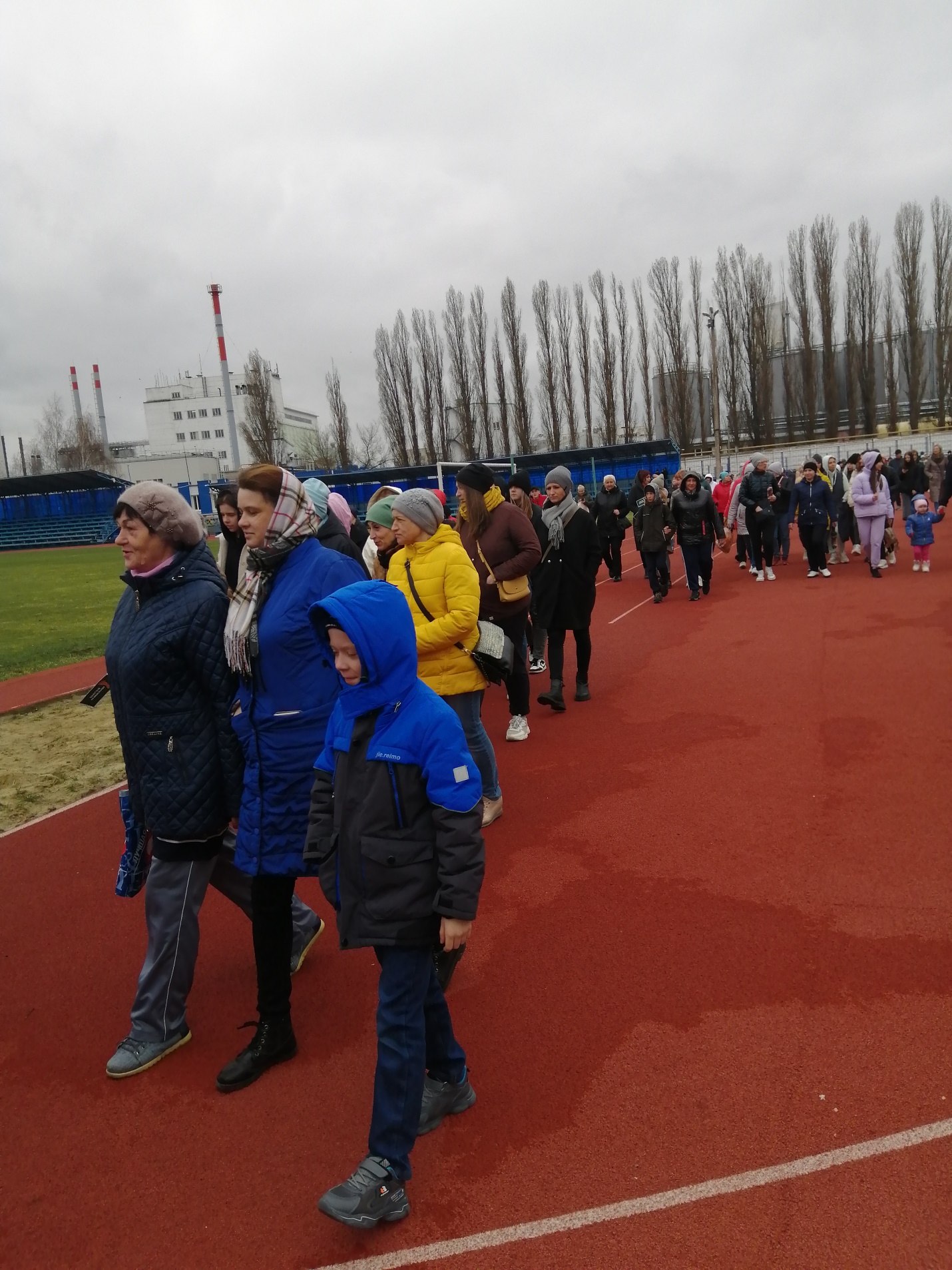 